Vos missions de Professeur coordonnateur d’UPE2A s’inscrivent dans le cadrede la circulaire Organisation de la scolarité des élèves allophones nouvellement arrivés, n° 2012-141 du 2-10-2012et de la circulaire académique ……………..Missions de médiation auprès des élèves allophones arrivants et de leur famille:Définir en concertation avec la direction de l’établissement un protocole d’accueil des EANAAccueillir les EANA avec l’ensemble de l’équipe éducative selon ce protocole Accompagner, conseiller et informer tout au long de l’annéeEn particulier, mettre en place le projet personnel de l’élève en matière d’orientation avec les interlocuteurs concernés (famille et/ou éducateur, COP, PP, CPE, associations…)Missions de coordination pédagogique :Evaluer les compétences linguistiques et scolaires des EANA : en collège, obligatoirement pour les élèves scolarisés antérieurement ; selon les besoins dans tous les autres casFaire le lien entre le dispositif et les équipes des classes ordinaires afin d’adapter les situations d’apprentissage et de favoriser les inclusions   Partager son expertise en FLS/FLSco auprès des enseignants : conseiller, partager des ressources ;  le cas échéant, animer des réunions de concertations (PP, enseignants, direction…)Transmettre au prochain établissement une fiche de suivi pédagogique permettant d’informer le PP concerné des besoins particuliers de l’élève issu d’UPE2A (retours sur secteur, orientations…)Missions de coordination administratives et institutionnellesSous la supervision du chef d’établissement scolaire :en concertation avec l’équipe éducative, élaborer et communiquer les emplois du temps personnalisés en fonction de l’inclusionparticiper à l’élaboration des demandes de formation de proximité ou d’aides négociées concernant les EANAparticiper à l’élaboration d’un budget propre à l’UPE2A et déterminer les commandes nécessaires en matériel pédagogiquetransmettre les informations nécessaires au tableau de bord relatif aux EANA et au pilotage des UPE2AEn liaison avec le CASNAV et la DSDEN : inscrire les élèves aux examens (DELF, CFG, Brevet des collèges, Brevet des collèges professionnel, CAP, baccalauréat)participer aux réunions d’information Au titre de cette mission de coordination et de suivi, vous bénéficiez d’une rémunération spécifique composée de 30 points de Nouvelle Bonification Indiciaire (139€ mensuels) et, selon les besoins propres à l’établissement, d’un complément indemnitaire d’au moins 1 IMP (au taux 3, soit 1250€ annuels).À ………………………………………. , le ………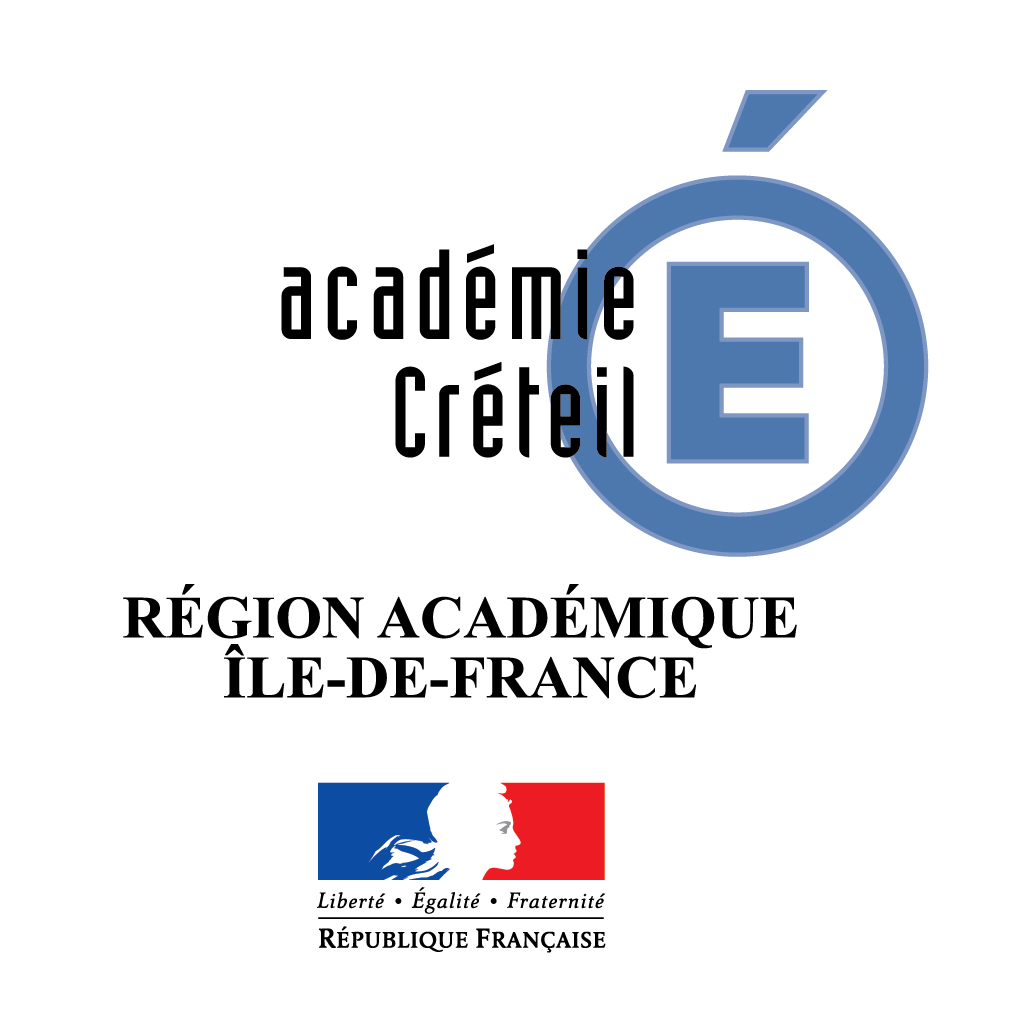 LETTRE DE MISSION 20..-20..Prénom NOMProfesseur coordonnateur d’UPE2AÉtablissement :Ville :Le professeur coordonnateur de l’UPE2APrénom NOMSignatureLe chef d’établissementPrénom NOMSignature